Valenciennes, le 14 mai 2019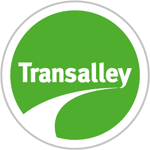 COMMUNIQUE DE PRESSETransathlon, le nouveau concours de création d’entreprise innovante dans les mobilités est lancé ! Transalley lance son nouvel appel à projets : Transathlon. Les porteurs de projet ayant une idée de création d’entreprise innovante dans les mobilités ont jusqu’au 23 août pour se porter candidats. L’objectif de ce nouvel appel à projets de Transalley ? Sélectionner puis accompagner des projets de création d’entreprise innovante à fort potentiel autour des mobilités et transports durables et notamment : mobilité urbaine, smart cities, mobilité digitale, intelligence artificielle, mobilité pour tous, mobilité durable.Pourquoi candidater ? Transathlon offre aux lauréats l’accès à un accompagnement personnalisé de l’incubateur et de l'accélérateur Transalley. De plus, et avec le soutien des partenaires du concours, les lauréats pourront bénéficier de prestations de conseil et d’accompagnement, de rendez-vous d'affaires, de réseautage, d’un soutien à l'implantation, de dotations financières pouvant atteindre 15 000 €, ou encore de coaching industriel. Transalley, le lieu stratégique des acteurs des mobilités et transports durablesTransalley est un technopôle international qui réunit, à Valenciennes dans les Hauts-de-France, entreprises, laboratoires de recherche et établissements de formation pour innover dans les mobilités et les transports durables. Labellisé Parc d’innovation Hauts-de-France en 2018, le technopôle propose services et équipements répondant aux plus hauts standards des parcs scientifiques internationaux. Il dispose d’équipements uniques, notamment une piste d’expérimentation et de démonstration pour les systèmes de transports intelligents. Le bâtiment Mobilium héberge l’incubateur Transalley, entouré de start-up dynamiques et innovantes en pépinière ou hôtel d’entreprises. Une vingtaine de porteurs de projets y sont actuellement accompagnés par une équipe d’experts. Comment candidater ? Transathlon est le nouveau nom de Startup in Motion, qui, en deux éditions, a récompensé 13 projets et start-up parmi lesquels : « Mediwat », projet porté par Mathias Blandeau et Jérémie Guerra, Valenciennes (59) : dispositif embarqué pour l’aide au diagnostic du risque de chute ;« fluid.e », projet porté par Quentin Deroo et Benjamin Delattre, Lille (59) : développement de capteurs et d’un outil de consolidation des données pour rendre les routes connectées. CONTACT PRESSELouise Tesse, Responsable Communication : 03 27 51 11 59 – louise.tesse@transalley.comLancement de l’appel à projets16 mai 2019Dépôt des candidatures sur www.transathlon.comavant le 23 aoûtSélection des projets finalistes02 septembre 2019Pitch des finalistes et annonce des lauréats9 et 10 septembre 2019 - LilleIntégration de l’incubateur Transalley pour les lauréatsA partir du 1er octobre 2019 - ValenciennesRemise officielle des prix et pitch des finalistes lors du Forum du financement17 décembre 2019 – Valenciennes